ZZP-424/2024 	 							  Szczytno, 25 kwietnia 2024 r.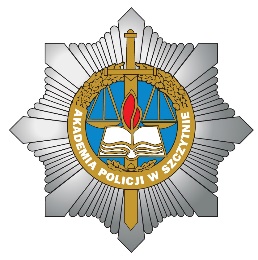 O WYBORZE OFERTY NAJKORZYSTNIEJSZEJ w postępowaniu nr 07/DZiT/24 
na usługę dzierżawy oraz serwisu kserokopiarek
na potrzeby Akademii Policji w SzczytnieW postępowaniu o udzielenie zamówienia prowadzonym w trybie podstawowym nr 07/DZiT/24 
w dniu 24.04.2024 r. złożono 5 ofert.Zamawiający działając na podstawie art. 253 ust. 1 i 2 ustawy z dnia 11 września 2019 r. Prawo zamówień publicznych (tekst jednolity Dz. U. z 2023 r. poz. 1605 z późn. zm.) zwanej dalej ustawą Pzp informuje, iż w prowadzonym postępowaniu, jako najkorzystniejsza została wybrana oferta Wykonawcy: PHU Info Tech Andrzej Osmolik, ul. Witosa 31/42, 10-688 Olsztyn (oferta nr 2). Cena brutto wybranej oferty (łącznie z podatkiem VAT) wynosi: 145 890,09 zł.Wybrana oferta spełnia wymagania Specyfikacji Warunków Zamówienia oraz ustawy Pzp i w wyniku oceny ofert według kryteriów uzyskała 100,00 pkt: - w kryterium cena – 60,00 pkt;- w kryterium czas realizacji zamówienia od daty podpisania umowy – 20,00 pkt;- w kryterium czas naprawy urządzeń w ramach obsługi serwisowej– 20,00 pkt.Zestawienie pozostałych ofert złożonych w przedmiotowym postępowaniu: Umowa z wybranym Wykonawcą zostanie zawarta zgodnie z art. 308 ust. 2 ustawy Pzp, w terminie nie krótszym niż 5 dni od dnia przesłania zawiadomienia o wyborze  najkorzystniejszej oferty. W związku z powyższym, umowa zostanie zawarta w dniu 06.05.2024 r.	p.o. Kanclerza	Akademii Policji  w Szczytnie	asp. Anna PepłowskaNr ofertyNazwa/adres WykonawcyKryteria oceny ofertKryteria oceny ofertKryteria oceny ofertKryteria oceny ofertNr ofertyNazwa/adres WykonawcyCena60%Czas realizacji zamówienia20 %Czas naprawy urządzeń 20 %Razem3.COPY CONTROL SERVICE SPÓŁKA CYWILNA,ul. Żelazna 67/31L00-871 Warszawa53,53 pkt20,00 pkt20,00 pkt93,53 pkt5.Faxiko Sp. z o.o.ul. Kopernika 31 10-513 Olsztyn38,71 pkt20,00 pkt20,00 pkt78,71 pkt1.DKS Sp. z o.o.ul. Energetyczna 15 80-180 Kowale31,38 pkt20,00 pkt20,00 pkt71,38 pkt4.Merkator Sp. z o.o.ul. Odrowąża 15 03-310 Warszawa24,06 pkt20,00 pkt20,00 pkt64,06 pkt